First Name of Application CV No 1622196Whatsapp Mobile: +971504753686 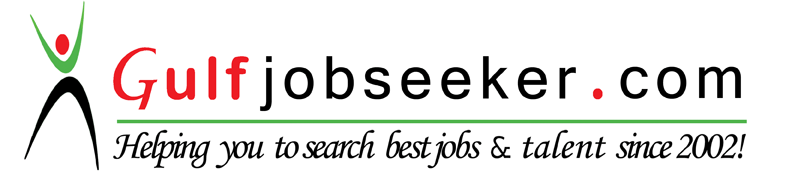 To get contact details of this candidate Purchase our CV Database Access on this link.http://www.gulfjobseeker.com/employer/services/buycvdatabase.phpPERSONAL INFORMATIONAGE                                      :     26  Years Old           GENDER/CIVIL STATUS  :     Male/Single                              DATE of BIRTH                  :     August 16, 1989	    	   	CITIZENSHIP                      :     FilipinoRELIGION		          :     Roman CatholicLANGUAGES SPOKEN     :     Tagalog, EnglishProfessional ExperienceStaff NurseEmergency DepartmentClinica Antipolo Hospital & Wellness Center Inc.August 1, 2012 – December 11, 2015Staff NurseOPD/Surgical DepartmentClinica Antipolo Surgical Ambulatory ClinicDecember 9, 2011 – July 31, 2012Hospital DescriptionClinica Antipolo Hospital & Wellness Center is the first tertiary healthcare institution in the Province of Rizal that reconciles traditional and alternative medicine. Founded in 1996, Clinica Antipolo has been providing excellent healthcare and ambulatory care services for over 14 years.With facilities of 120-bed tertiary level hospital in Antipolo City.  Clinica Antipolo provides an increased access to a wide range of healthcare services including out-patient consultation, confinement facilities, state-of-the-art diagnostics and wellness center under the supervision of board-certified medical specialists and healthcare professionals.Detailed Job DescriptionTakes vital signs and refer for any discrepancy  from baselineCoordinates with health care team members to assess, plan, implement and evaluate patient care plans.Prepares and administer (orally, subcutaneously, through intravenous) and records prescribed medications.Triage patients according to classification and prioritize patients with alteration on Airways, Breathing and Circulation.Immediately responding, assess and treat patients with emergency casesMake intake and output chart after monitoring the fluid and electrolyte balance.Provide proper wound care and wound dressing.Assist E.R Physician in establishing advance airway management (Endotracheal Intubation).Provides suctioning, feeding through Nasogastric Tube , secondary airways such as oral airways and nasal airwaysPerforms BlS especially Cardio-Pulmonary Resuscitation (CPR) and ACLS accurately.Perform Cardioversion and DefibrillationBed side nursing care to assigned  patients  in the E.D based on basic assessment and evaluating the outcomesStabilized critical patients before and during transfer to other unit or transfer to other hospital.Works with other healthcare discipline to provide optimum care.Obtain samples or specimen for laboratory work up such as urine, blood, sputum and ABG.Provides splinting and immobilization in trauma patients.Assists in patients in transporting them for diagnostics procedures.Assess, provide treatments and education regarding Animal Bite management.Educates patients and family regarding home care.Cases HandledBronchial Asthma in Acute ExacerbationRespiratory FailureCardio-Pulmonary ArrestCVD Cardio-Vascular DiseaseCVA Cerebro-Vascular AccidentKidney FailureCongestive Heart FailureDKAAcute PancreatitisPeptic Ulcer DiseasesAcute AppendicitisElectrolyte ImbalanceBurnsFracturesTraumatic Brain InjuryHypersensitivity ReactionAnimal BiteSepsisInfectious Diseases (Pulmonary TB, Meningitis, AIDS, Pneumonia in elderly and Pneumonia in Pediatric.Dengue Febrile Syndrome and Dengue Hemorrhagic ShockShock (Neurogenic, Septic, Hypovolemic, Anaphylactic and Cardiogenic)Cardiac Arrythmias or Cardiac Dysrhythmias.Poison ingestionSubstance abuseVehicular accidentsMachine OperatedECG machine, Infusion Pump, Cardiac Monitor, Pulse Oxymeter, monophasic and biphasic Defibrillator, Nebulizer, Suction apparatus, Thermoscan, Glucometer, Syringe pump, Mechanical VentilatorEducational BackroundBachelor of Science in NursingSiena College of TaytayTaytay Rizal, Philippines (2010)CredentialsRegistered NurseProfessional Regulation CommissionManila, Philippines (2010)CertificationsAdvance Cardiac Life Support (AHA)Healthcare Advance Institute Pasig City, Manila (2016)Basic Life Support (AHA)Healthcare Advance Institute Pasig City, Manila (2016)Passer of Health Authority of Abu Dhabi ExaminationMISNet Education, Inc.,Makati, Philippines (2015)Completed User’s Training on the Unified DiseaseRegistry SystemDepartment of Health (DOH)Makati City, Philippines (2015)Emergency Medical Technician-Basic (EMT-B)Healthcare Advance InstitutePasig City, Manila (2014)Completed National Certification II for EMT-B (NC-II)Healthcare Advance Institute (Accredited by TESDA)Pasig City, Manila (2014)Program for Animal Bite ManagementSan Lazaro HospitalManila, Philippines (2014)